新竹縣新豐鄉埔和國小106年環境教育推動各班級教學成果照片學生作品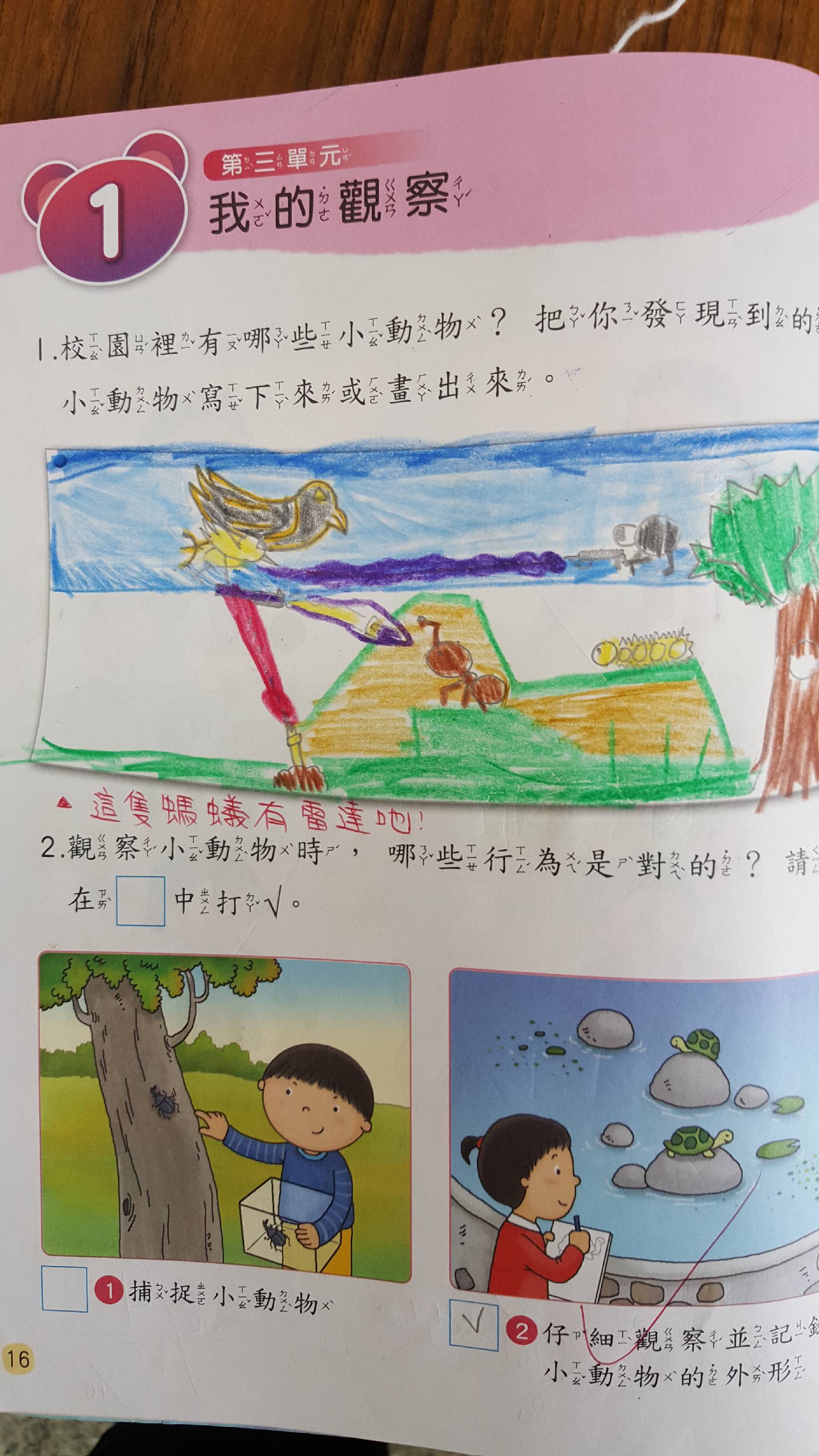 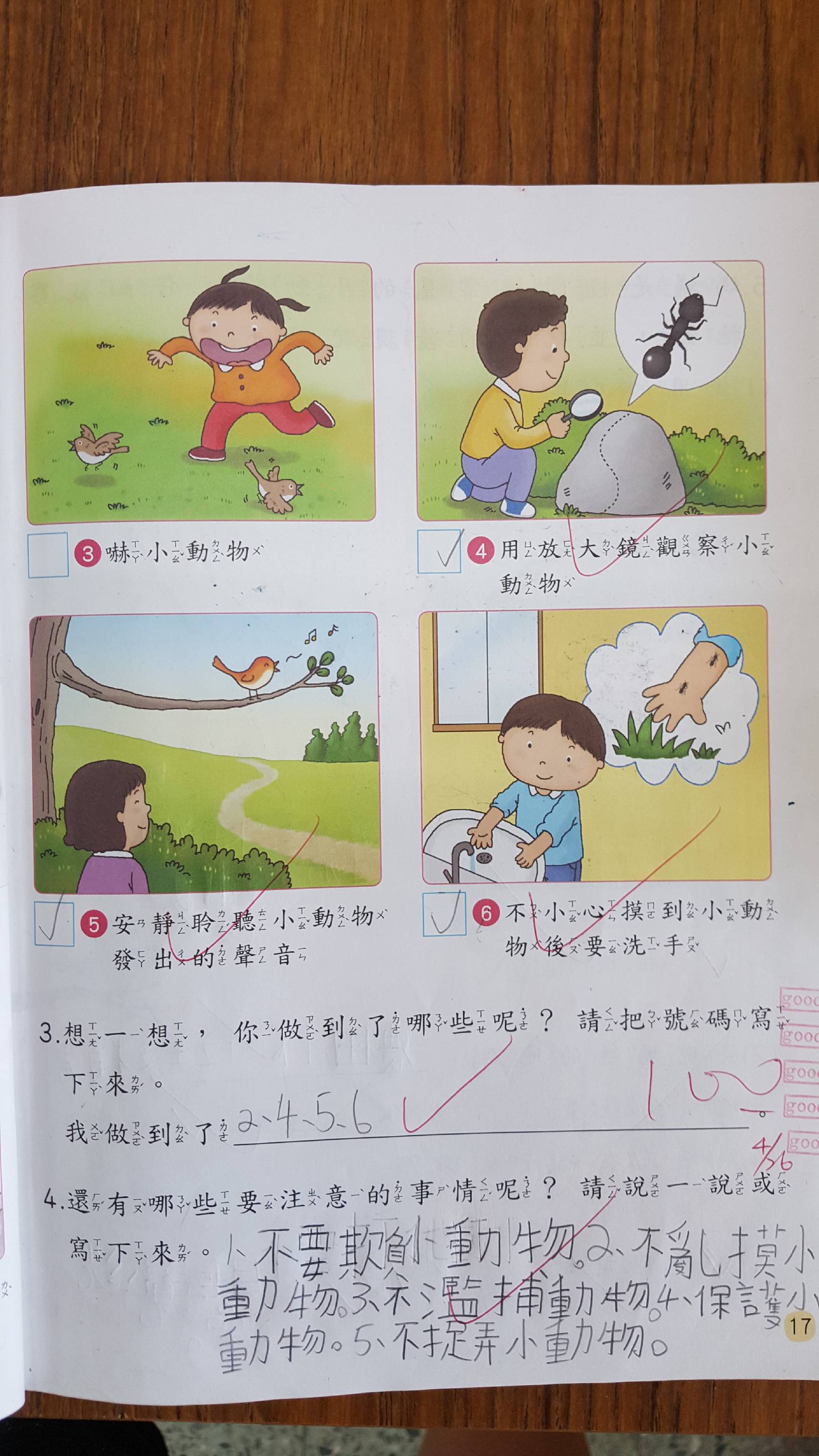 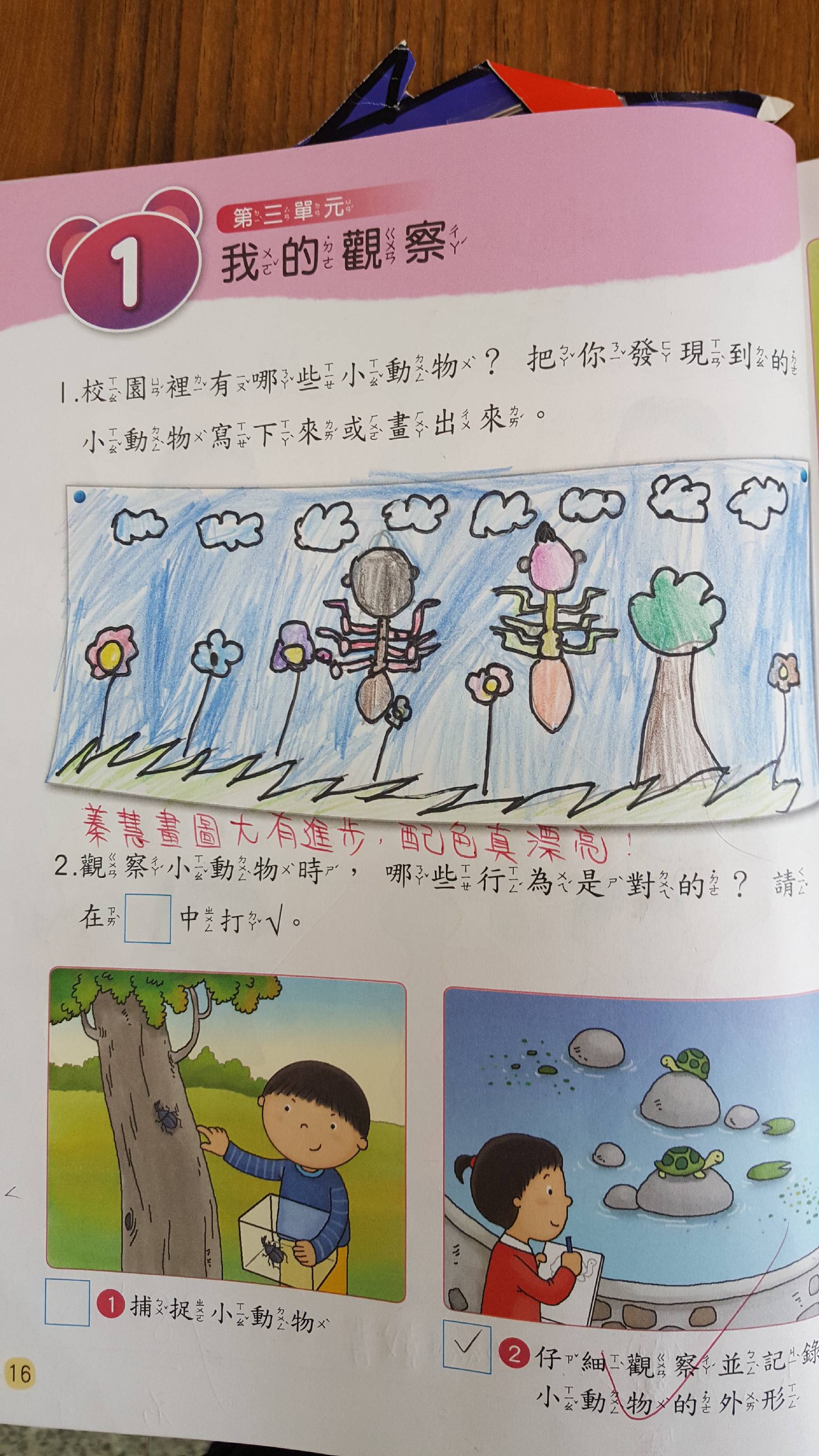 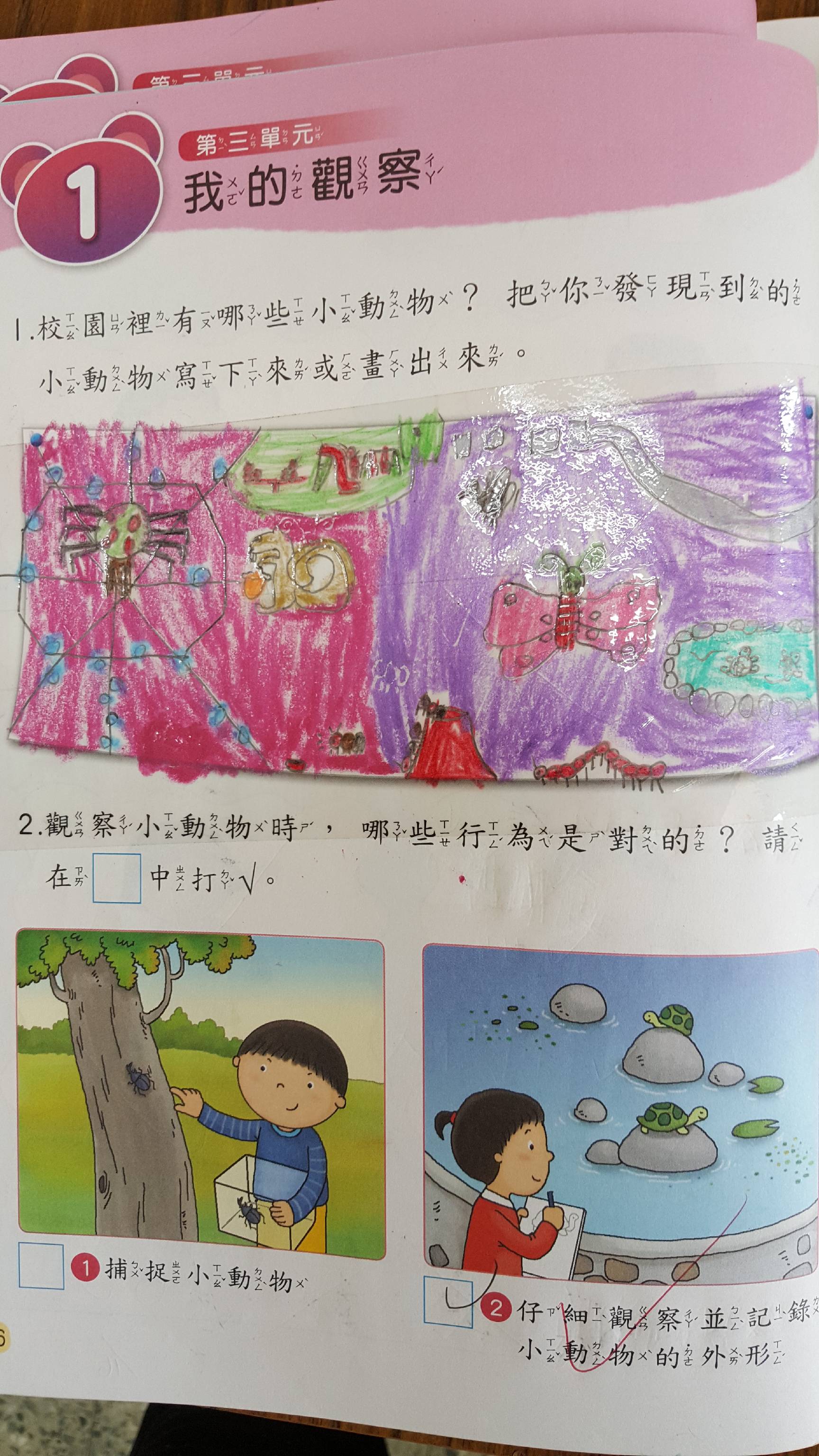 班級二年松班活動主題我愛校園地點埔和校園成效或執行成果說明配合生活課程，尋找校園小生物，並將他們畫下。配合國語課程，說出並寫出如何保護生態環境。期待透過觀察，能體悟生態對動物的影響。時間106年3月17日成效或執行成果說明配合生活課程，尋找校園小生物，並將他們畫下。配合國語課程，說出並寫出如何保護生態環境。期待透過觀察，能體悟生態對動物的影響。能力指標1-1-1能運用五官觀察來探究環境中的事物3-1-1經由接觸兒喜愛生物，不隨意傷害生物和支持生物生長的環境條件3-1-2具有好奇心，思考存在環境中萬物的意義與價值成效或執行成果說明配合生活課程，尋找校園小生物，並將他們畫下。配合國語課程，說出並寫出如何保護生態環境。期待透過觀察，能體悟生態對動物的影響。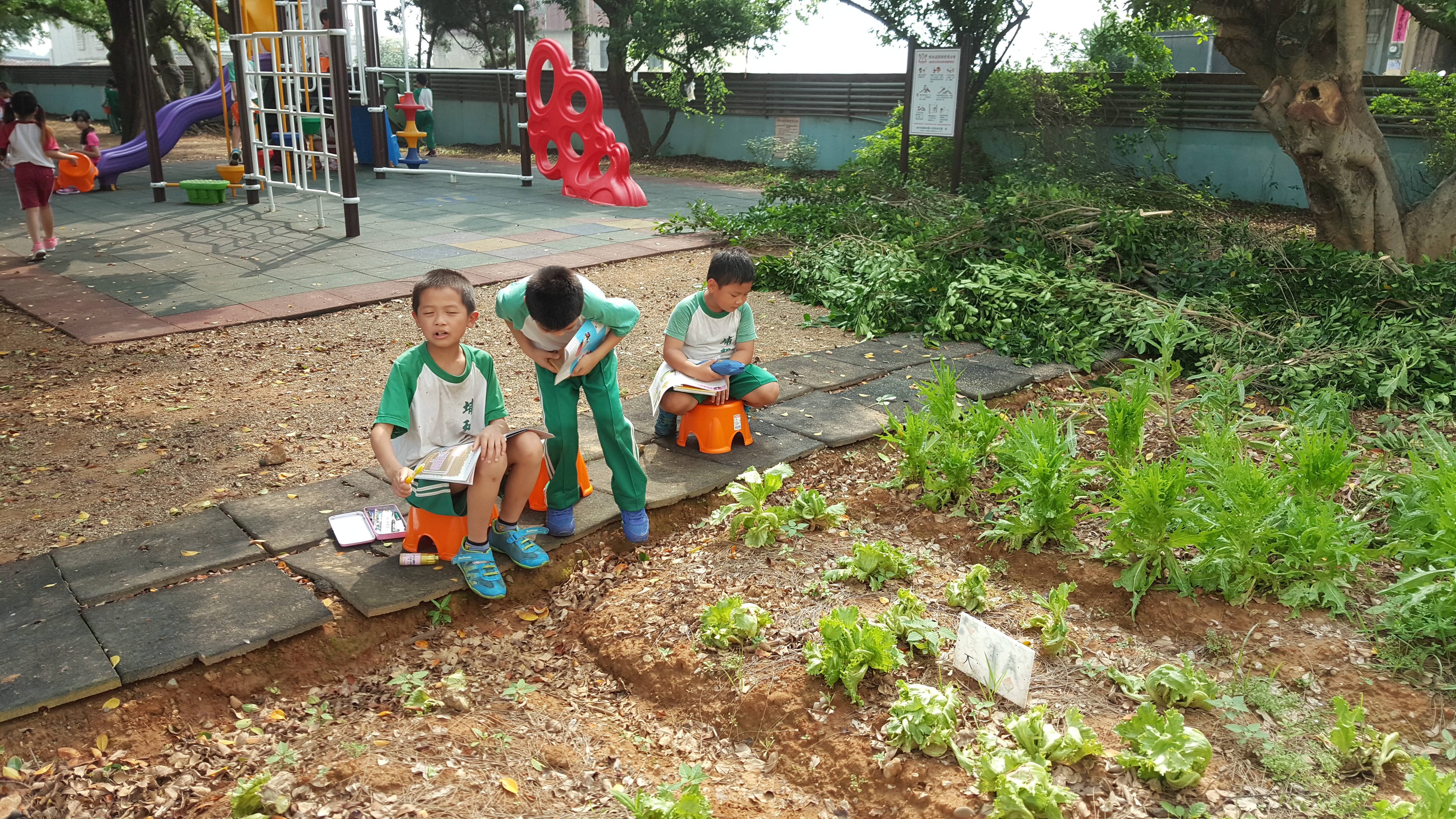 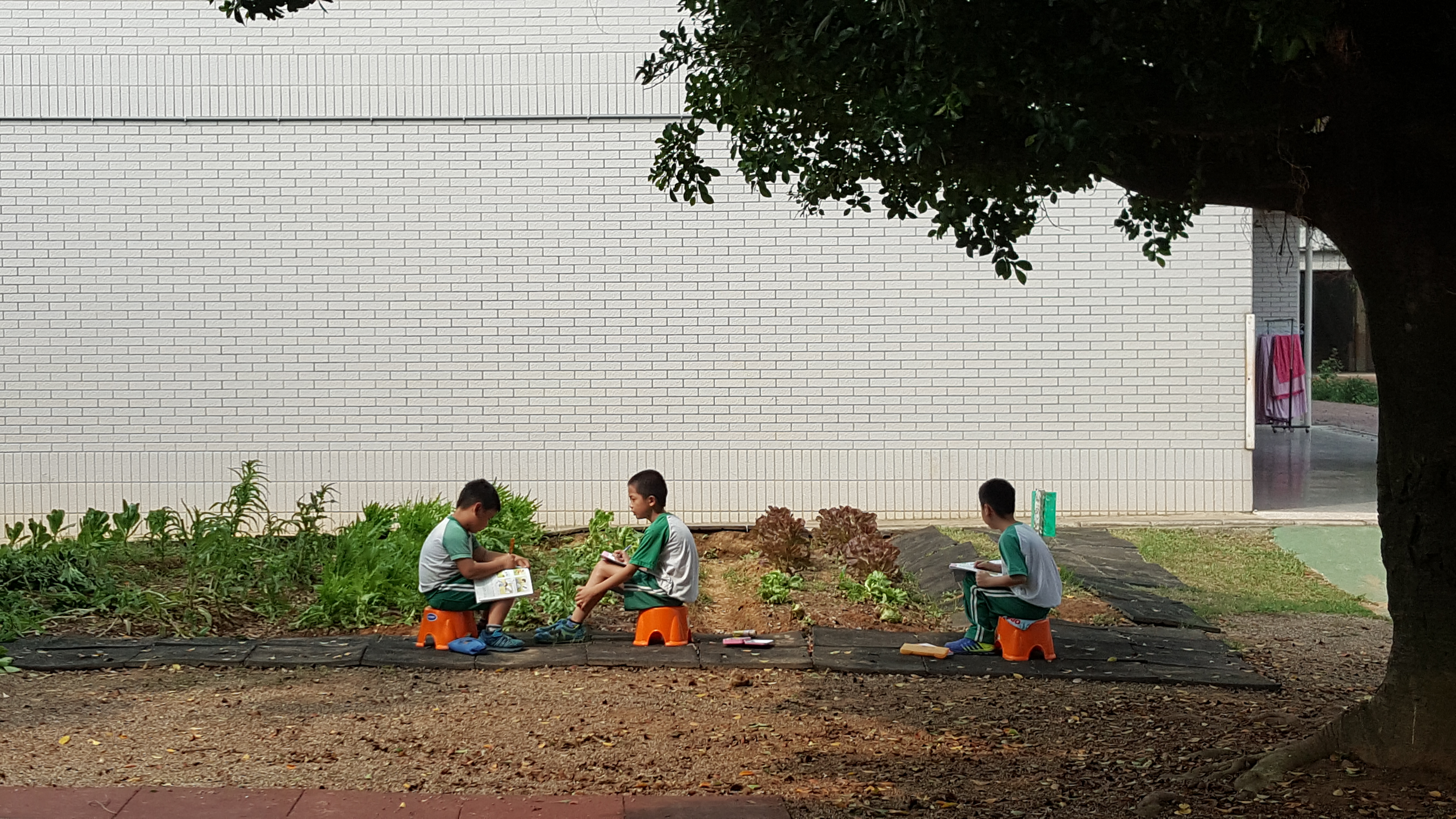 說明： 在菜園觀察生物說明： 在菜園寫生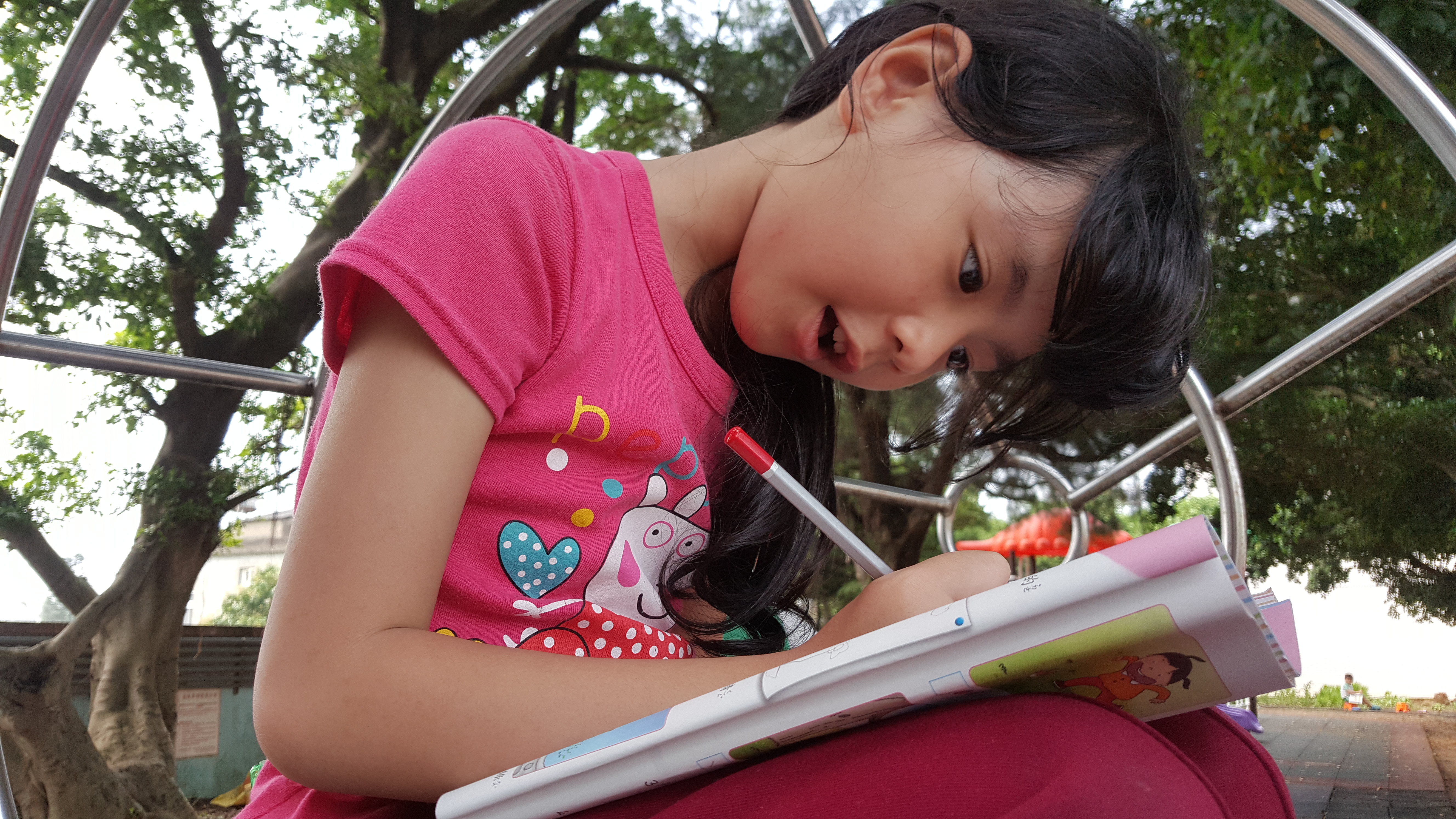 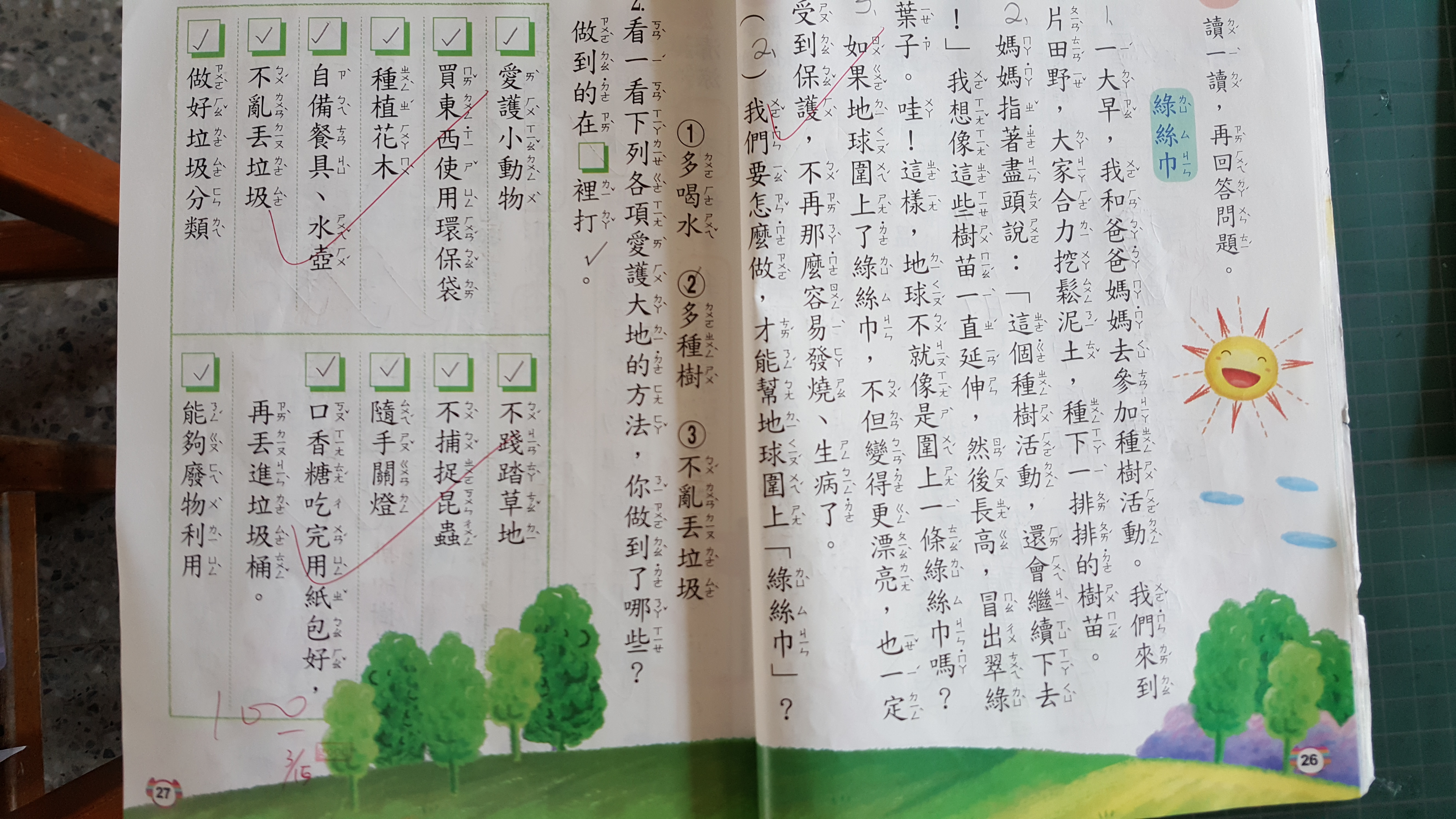 說明： 認真在習作上畫下校園生物說明： 能完成國語習上的環境保護習題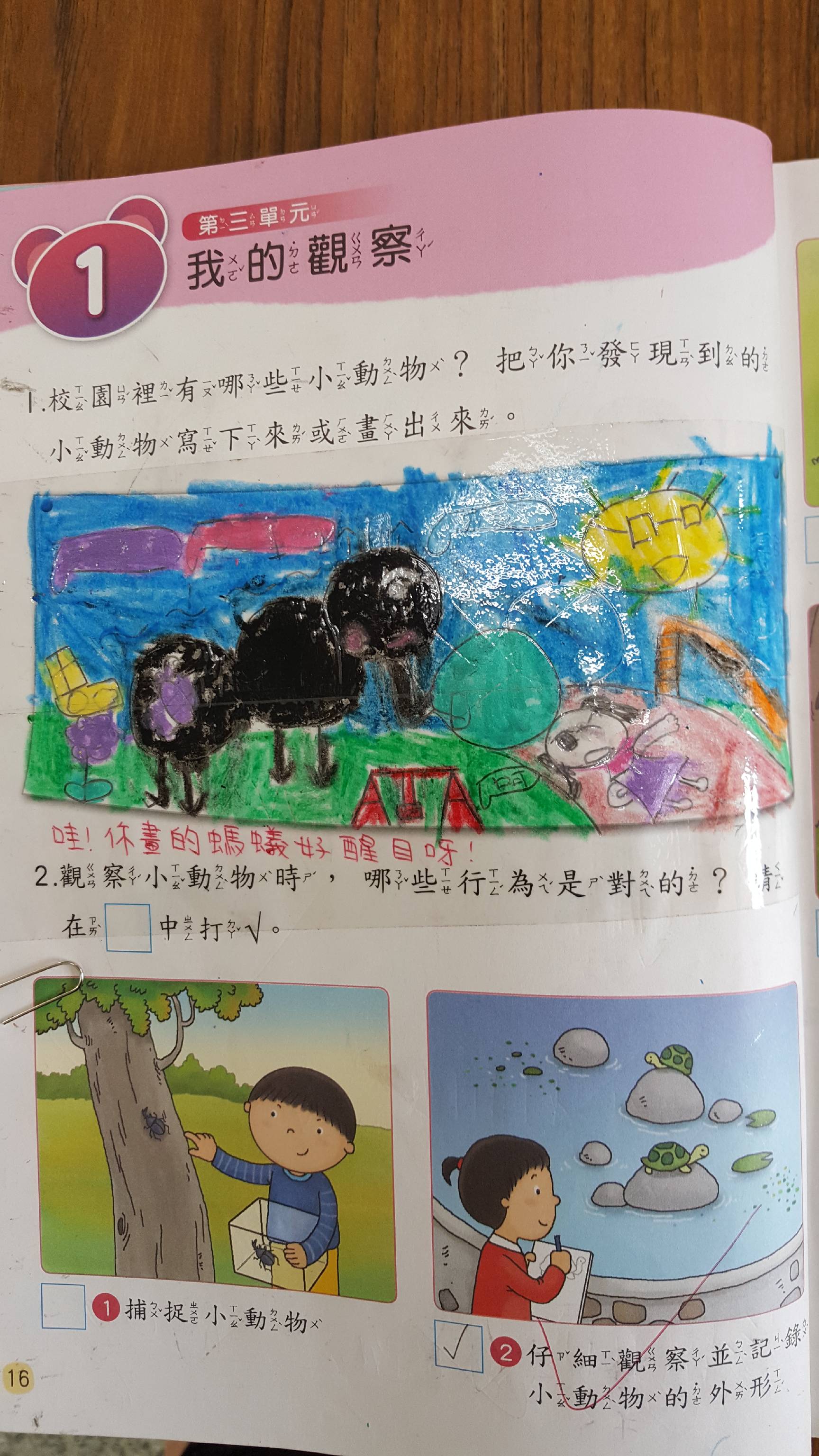 說明： 完成生活習作上的任務說明： 能寫出如何保護動物